SOLICITUD PARA EL EXAMEN DE GRADO DE MAESTRIAMérida, Yuc., a         de                   de 20__.M.P.P.I. JESUS ESTEBAN SOSA CHANDirector de la Facultad de PsicologíaMe permito solicitar a usted, me sea concedido presentar el examen en opción al grado de Maestría en Psicología Aplicada entregando a la Secretaría Administrativa la documentación correspondiente de acuerdo al artículo 54 del Reglamento de Inscripciones y Exámenes de la Universidad Autónoma de Yucatán.Adjunto los siguientes documentos:Acta de NacimientoCopia de la CURP actualizada.Original del Certificado de estudios de LicenciaturaCopia del Título Profesional a Tamaño Carta (anverso y reverso)          Copia de la Cédula profesional ampliada y legible.Certificado de estudios completos de Posgrado.Derecho del Certificado de Acta de Examen de Posgrado.                                 (UADY/172)Formato de UADY para el GRADO DE MAESTRIA ELECTRÓNICO. http://www.titulacion.uady.mx/   en el apartado de REQUISITOS.Original del comprobante de pago de Derecho de Grado Electrónico de Maestría (UADY/164)Oficio en el que acredito haber cumplido con los requisitos académicos. (Posgrado) Constancia de no adeudar libros y revistas en la biblioteca. (Biblioteca tiene 15 días de Vigencia).3 Cd’s que contenga el archivo de tesis en Formato .pdf (Descargar el archivo en la página de la Facultad para etiquetar sus CD’s y la carátula)Recibo de haber cubierto la cuota que por titulación establece la facultad. (Caja de la Facultad)Derecho de Examen de Posgrado                                                                       (UADY/171) AtentamenteNombre y Firma del SustentanteNOTALa solicitud se elabora “omitiendo los departamentos” y se pone la fecha en que se entrega en el Departamento de Control Escolar, firmado por el alumno y colocando el nombre de quien firma el documento.Por ejemplo se elimina (UADY/172), Posgrado, Biblioteca, etc. Bajar formato de Internet en la Página de la UADY para el trámite de su Grado de Maestría: http://www.titulacion.uady.mx/index.php?s=req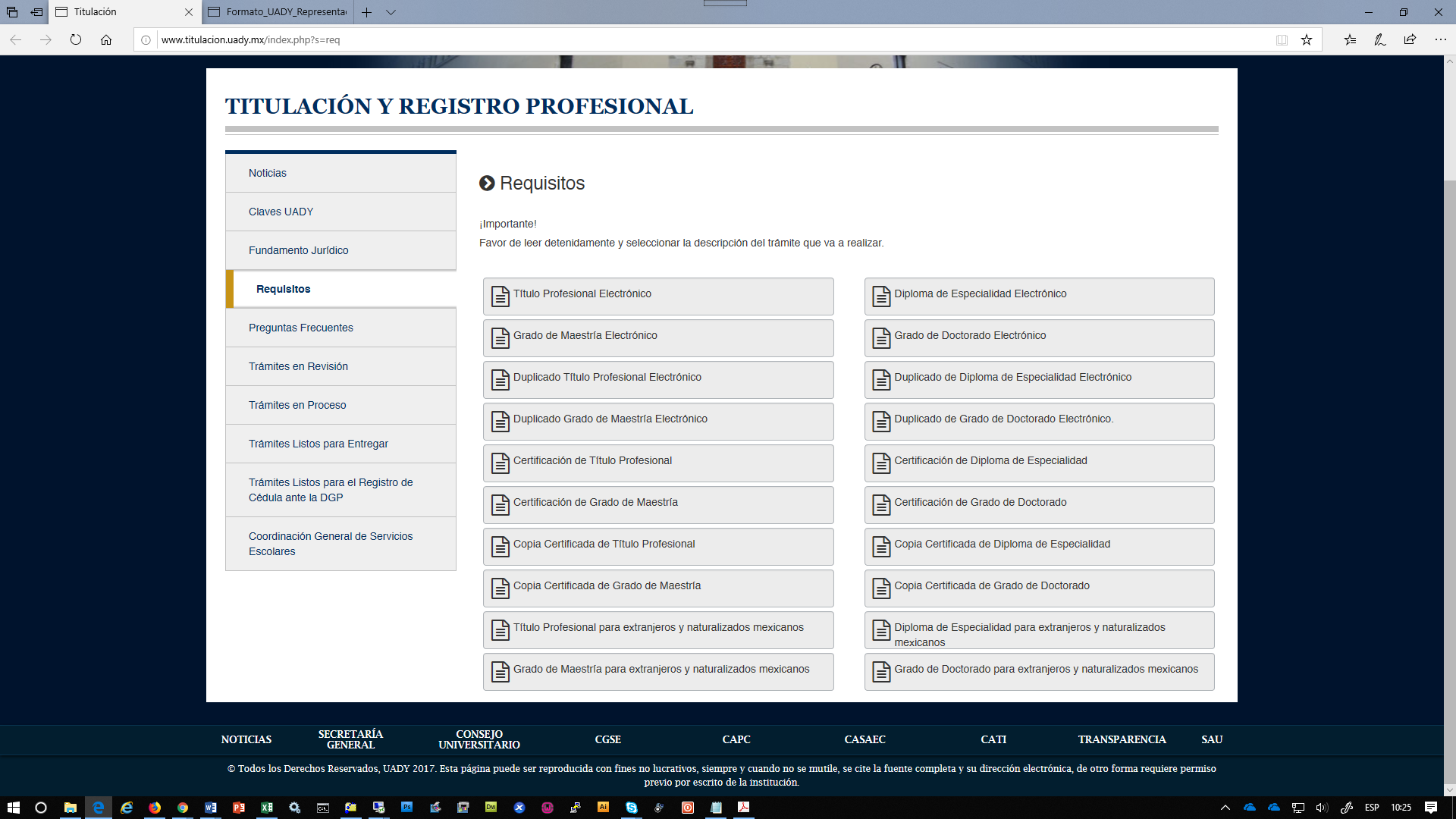 Nota: En caso de requerir la Representación Impresa del Grado Electrónico de Maestría, llenar solicitud de la UADY, podrás descargar la solicitud dando clic en el siguiente enlace o entregar la siguiente documentación:Ψ Original del comprobante de pago de Derecho y pago de Representación gráfica de título, diploma o grado. (UADY/1278)Ψ Cuatro fotografías tamaño mignón, blanco y negro, papel mate (sin lentes) actual, no instantáneas, blusa blanca (sin escotes, ni tirantes), sin barba.Ψ Original de la solicitud del trámite para la representación impresa del Título electrónico.